О распоряжении жилыми  помещениями, находящимися в собственности  Петревичского  сельсоветаНа основании абзаца второго статьи 7 Жилищного кодекса Республики Беларусь, абзаца второго  пункта 7 Указа Президента Республики Беларусь от 26 июля 2010 г. № 388 «О порядке распоряжения государственным жилищным фондом», пункта 5 Указа Президента Республики Беларусь от 13 июня 2018 г. № 237 «О распоряжении государственным жилищным фондом», абзаца второго пункта 3 Указа Президента Республики Беларусь от 24 марта 2022г. №118 «Об изменении указов Президента Республики Беларусь», решения Новогрудского районного Совета депутатов от 29  ноября 2022 г. №245, Петревичский сельский Совет депутатов РЕШИЛ:Установить, что:по решению Петревичского сельского исполнительногокомитета осуществляется:	отчуждение находящихся в собственности Петревичского сельсовета жилых домов, квартир, в том числе не завершенных строительством,  долей в праве собственности на них на возмездной и безвозмездной основе;	передача без перехода права собственности (передача коммунальному юридическому лицу на возмездной или безвозмездной  основе, не связанная с прекращением права собственности Петревичского сельсовета) находящихся в собственности Петревичского сельсовета жилых домов, квартир, в том числе не завершенных строительством, долей в праве собственности на них;	передача в безвозмездное пользование хозяйственным обществам, создаваемым (созданным) в процессе преобразования арендных предприятий, коллективных (народных) предприятий, государственных предприятий, государственных унитарных предприятий, приватизации арендных и иных предприятий, находящихся в собственности Петревичского сельсовета жилых домов, квартир, в том числе не завершенных строительством, долей в праве собственности на них;	приобретение в собственность Петревичского сельсовета жилых домов, квартир, в том числе не завершенных строительством, долей в праве собственности на них на безвозмездной основе или возмездной основе (за счет средств районного бюджета);по решению коммунальных юридических лиц с согласия Петревичского сельского исполнительного комитета осуществляется приобретение в собственность Петревичского сельсовета и хозяйственное ведение коммунального юридического лица жилых домов, квартир, в том числе не завершенных строительством, долей в праве собственности на них на возмездной основе за счет любых источников финансирования, не запрещенных законодательством, кроме средств районного бюджета.Приобретаемые в собственность Петревичского сельсовета жилые помещения включаются в состав арендного жилья, жилых помещений социального пользования, специальных жилых помещений.Утвердить Положение о порядке продажи находящихся всобственности Петревичского сельсовета незаселенных жилых домов, квартир, долей в праве собственности на них (прилагается).Определить порядок подготовки проектов решений о распоряжении жилыми помещениями, находящимися в собственности Петревичского сельсовета, и приобретении жилых помещений в собственность Петревичского сельсовета согласно приложению.Действие пунктов 1 и 3 настоящего решения не распространяется:4.1. на распоряжения жилыми помещениями:4.1.1. изъятыми, арестованными, конфискованными, обращенными в доход государства иным способом;4.1.2. ликвидируемых коммунальных юридических лиц, если иное не установлено Президентом Республики Беларусь;4.1 в случае:изъятия земельных участков для государственных нужд;признания их находящимися в аварийном состоянии или грозящими обвалом, переоборудования в нежилые;4.2. на отчуждение жилых помещений, расположенных (располагавшихся на дату начала строительства (реконструкции), дату приобретения) в населенных пунктах с численностью        населения до 20 тысяч человек, построенных (реконструированных), приобретенных, в том числе с государственной поддержкой, сельскохозяйственными организациями, этими организациями гражданам на возмездной основе. 5. Настоящее решение вступает в силу после официального опубликования.ПЯТРЭВІЦКІ  СЕЛЬСКІСАВЕТ ДЭПУТАТАЎРАШЭННЕ11 мая 2023 г.  № 89аг.Пятрэвічы, Навагрудскі раён,Гродзенская вобл.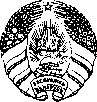 ПЕТРЕВИЧСКИЙ СЕЛЬСКИЙCОВЕТ ДЕПУТАТОВРЕШЕНИЕаг.Петревичи, Новогрудский район,Гродненская обл.Председатель С.С.Гиринович